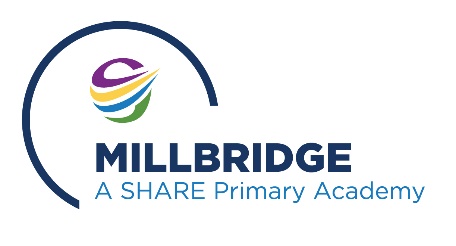 How to Access Remote Learning on Playstation/ Xbox If you haven’t got a laptop/ tablet to access remote learning but do have a Playstation or Xbox, please follow the steps below to bring up your remote learning tasks on your console: 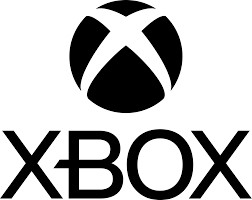 Plug a keyboard into the Xbox USB slot; Go to my games and apps; Find and select Microsoft Edge; In the address bar, type in Class Dojo student (or Tapestry for Foundation children); 5. Login to your account using the details provided by school. 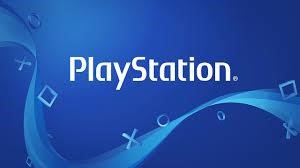 Identify the PlayStation internet browser icon (WWW with dots around it); Press the PlayStation logo on the controller; Go to the library and find options for games and applications; Go to applications and you will find the internet browser; In the address bar, type in Class Dojo student (or Tapestry for Foundation children); Login to your account using the details provided by school. 